Till Skånes Brottningsförbunds
Domarkommitté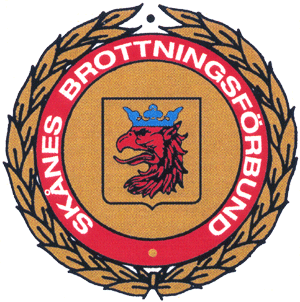 Härmed föreslås att Skånes Brottningsförbunds domarkommittés    	           (Stryk under det som föreslås)MeritförteckningDiplomSilvernålGuldnålTilldelasFödelsedata (ÅÅÅÅMMDD)Tillhörande föreningTog domarkort år:Har tidigare tilldelats utmärkelsen, år:Utmärkelsen är avsedd att överlämnas den:Anledning härtill:DatumFörening:UnderskriftNamnförtydligande